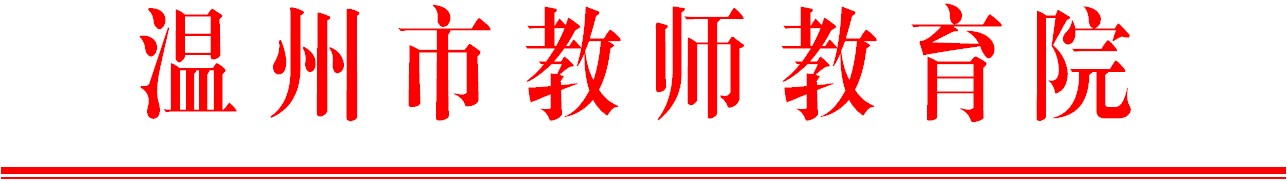                                     温师函〔2018〕158号关于推荐2018年温州市培训机构干部培训负责人及师训员参训学员的通知各县（市、区）教育局，浙南产业集聚区文教体局：根据市教育局《关于下达2018年温州市教师教育院教师培训项目的通知》（温教办师函〔2018〕9号），经研究，决定举办温州市培训机构干部培训负责人及师训员培训班，对象为各县(市、区)培训机构负责干部培训的主任或副主任，负责中小学校长（含幼儿园园长）培训、班主任培训、心理健康培训的师训员。请各地认真做好培训对象报名推荐组织工作，于11月16日（周五）前将报名汇总表发送到指定电子邮箱。 培训时间： 12月3日至12月7日。培训地点：河北师范大学，具体培训安排另行通知。培训经费：本次培训费（含食宿）由市教师教育院培训经费统一拨付，往返交通费学员回所在单位报销。请各单位通知相关人员，按时参加培训。联系人：孙有福，联系电话：85511582，13616640577邮箱:14686510＠qq.com。附件：1．2018年温州市培训机构干部培训负责人及师训员培训班名额分配表2．2018年温州市培训机构干部培训负责人及师训员培训班学员汇总表 温州市教师教育院附件1：2018年温州市培训机构干部培训负责人及师训员培训班县（市区）学员名额分配表附件2：2018年温州市培训机构干部培训负责人及师训员培训班学员汇总表县（市区）填表人姓名（电话）请于11月16日前填好汇总表，并发送邮箱14686510＠qq.com。联系人：孙有福    电话：85511582，13616640577.鹿城瓯海龙湾洞头瑞安乐清永嘉平阳苍南文成泰顺经开555555555553序号姓名单位身份证号联系电话职务（注明领队）123456